16th century Venetian Renaissance ArtGiovanni Bellini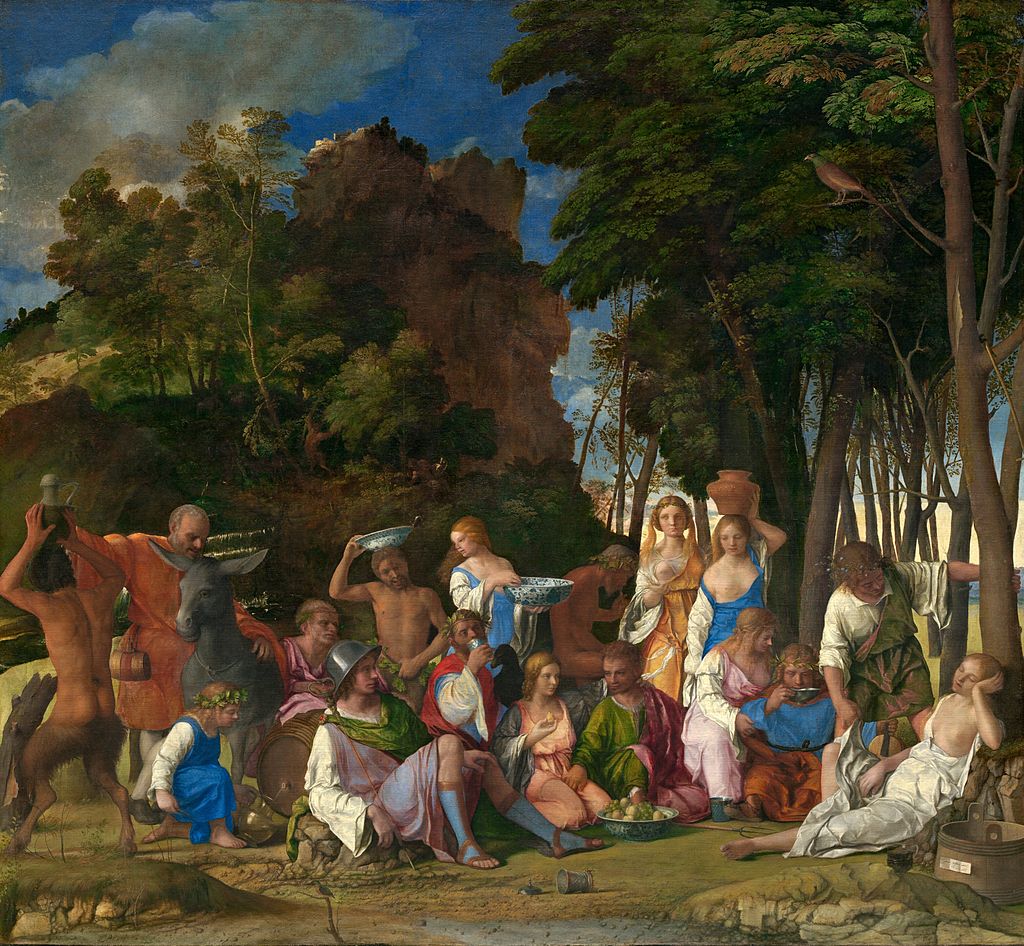 Giovanni Bellini, 1426-1516The Feast of the Gods, 1514, Oil on canvas, 170 x 188 cm, National Gallery of Art, Washingtonhttps://en.wikipedia.org/wiki/The_Feast_of_the_Gods#/media/File:Feastofthegods.jpg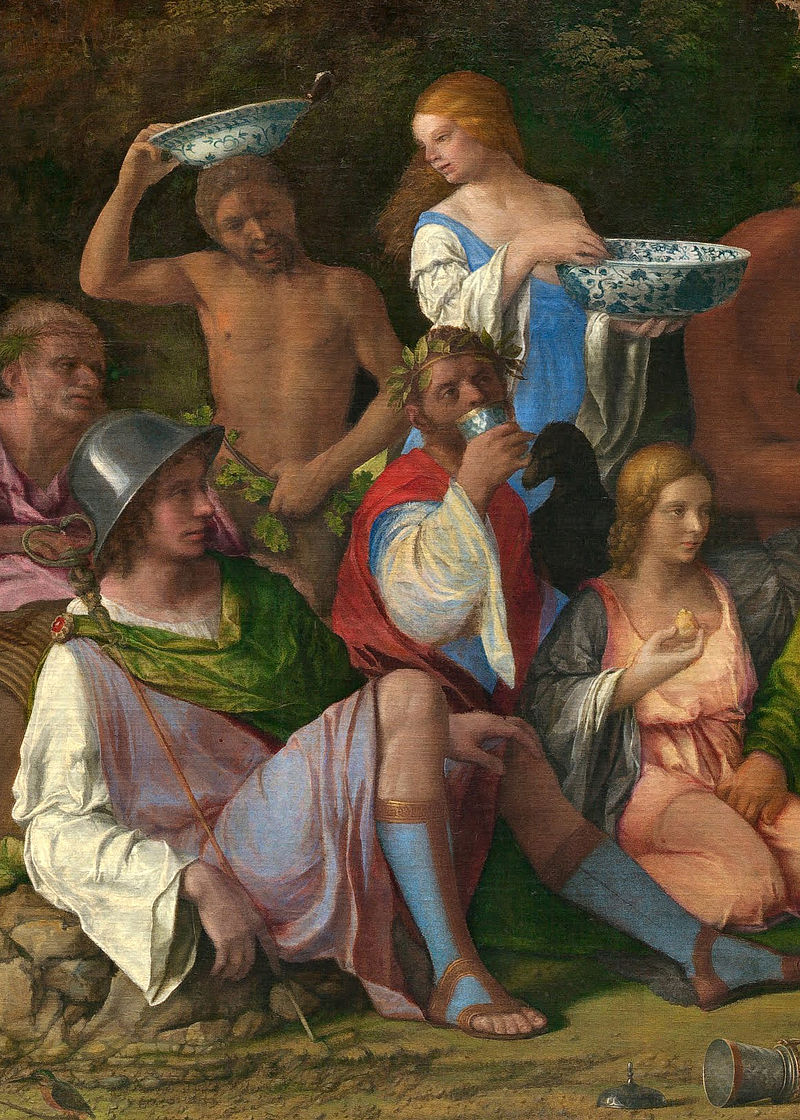 https://en.wikipedia.org/wiki/The_Feast_of_the_Gods#/media/File:Giovanni_Bellini_and_Titian_-_The_Feast_of_the_Gods_Detail-_Mercury_&_Chinese_porcelain.jpgThis detail of God Hermes and his companions shows the earliest known depiction of Chinese porcelain in European painting. Why do you think the Venetians were among the first to acquire and trade items of Chinese Porcelain?…………………………………………………………………………………………………………………………………………………………………………………………………………………………………………………………………………………………………………………….…………………………………………………………………………….Why is the young man wearing a helmet identified as god Hermes?…………………………………………………………………………………………………………………………………………………………………………………………………………………………………………………………………………………………………………………….